SƠ YẾU LÝ LỊCH(Dùng cho ứng viên đăng ký dự tuyển đi thực tập ngành hộ lý tại Nhật Bản)Phần khai về bản thânQuá trình học tập và công tác từ 15 tuổi đến nayThông tin gia đình(Bố mẹ, vợ/chồng, anh, chị, em ruột, con)Người đại diện gia đình khi cần báo tin:- Họ và tên: …………………………… quan hệ với người lao động ………………….- Địa chỉ (ghi cụ thể đến số nhà, thôn, xóm): ……………………………………...........…………………………………………………………………………………………..- Điện thoại liên hệ:…………………………………………………………………….Tôi xin cam đoan những lời khai trên là đúng sự thật, nếu sai tôi xin chịu hoàn toàn trách nhiệm trước pháp luật.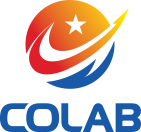 CỘNG HÒA XÃ HỘI CHỦ NGHĨA VIỆT NAMĐộc lập – Tự do – Hạnh phúcSTTThông tin cá nhânNội dung1Họ và tên (viết chữ IN HOA).......................................................................2Giới tínhNam            Nữ  3Ngày sinh4Nơi đăng ký hộ khẩu thường trú hiện nay (ghi rõ cụ thể đến số nhà, thôn, xóm)5Số CMND/ Thẻ căn cước…………………………………………………ngày cấp:…./…./…… Nơi cấp:………..............6Số điện thoại liên hệ.......................................................................7Trình độ học vấnTrung cấp Cao Đẳng       Đại học 8Thông tin đào tạoTên trường:…………………………………….Ngành học:……………………………………..9Dân tộc.......................................................................10Tôn giáo.......................................................................11Đối tượng chính sách:Con thương binh        Con liệt sỹ 12Người lao động cư trú tại các huyện nghèo, các xã đặc biệt khó khăn bãi ngang tại Quyết định 1722/2016/QĐ-TTgHộ nghèo                     Hộ cận nghèo    Dân tộc thiểu số Đối tượng khác  Từ tháng, năm đến tháng, nămNghề nghiệpNơi đào tạo, công tác (ghi rõ tên và địa chỉ của Trường/cơ quan)Họ và tên Quan hệNăm sinhNghề nghiệpNơi đăng ký hộ khẩu thường trú (thôn, xóm, số nhà,xã/phường, huyện/quận, tỉnh/TP)Xác nhận của UBND xã/phường nơi đăng ký hộ khẩu thường trú hoặc Trường, cơ quan, đơn vị quản lýNgày       tháng       năm 20Người khai(ký, ghi rõ họ tên)………………………………………………….............………………………………………………….............………………………………………………….............………………………………………………….............………………………………………………….............Ngày…….tháng…….năm .................